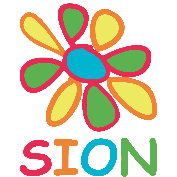 Hva skal vi gjøre i mai?Da var vi kommet til mai og sola har begynt å skinne for alvor. Åse er kommet tilbake fra permisjon og har begynt arbeidet for fullt. I mai vil vi ha fokus på mestring og å glede seg sammen. Vi prioriterer mye uteliv, leker tradisjonelle barneleker og utforsker naturen og den forandringen den går igjennom fra vår til sommer. I løpet av mai/juni skal barna få være med å plante ulike planter og vi skal følge med på prosessen plantene går igjennom. Barna har allerede fått plante et mangofrø som har begynt å spire. Det skjer mye spennende planterelatert fremover. Barna skal få være med på å vaske «Lilleputt-toget» til feiringen 17. mai og vi lærer om og tegner flagget og nasjonalsangen. 18. mai feirer vi 17. mai og barna går i prosesjon, hører musikk, synger sanger og leker i barnehagen. Det er fint om barna enten tar med finklær eller har de på seg når de kommer. Mai betyr også tur for femårs-gruppen. Vi kommer tilbake med mer info senere. Månedens bibelfortelling er Kristi Himmelfartsdag og pinse, og vi skal jobbe med disse fortellingene på forskjellige måter i samlingstund. Månedens sang: Ja, vi elsker dette landetMånedens regle: Elle, melle, deg fortelle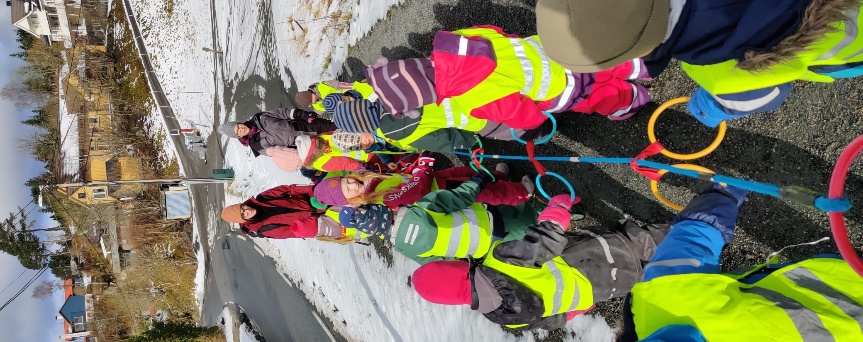 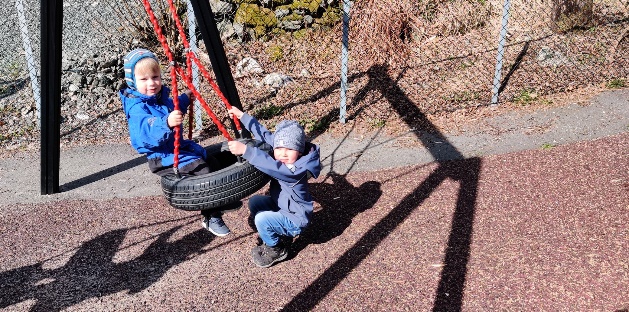 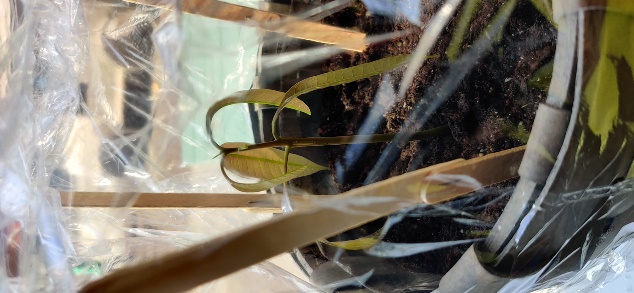 UkeMandagTirsdagOnsdagTorsdagFredag18. 3. 5-årsgruppe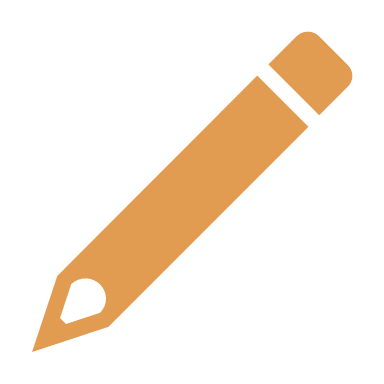 4. Forming5. Frilekedag6. Turdag/utedag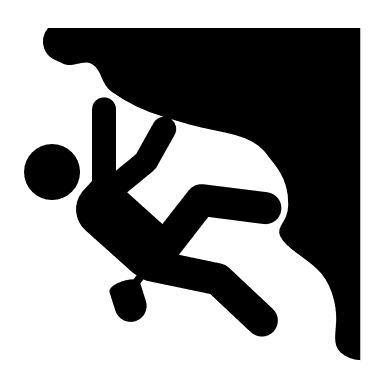 7. Musikksamling/språkgruppe19.10. 5-årsgruppe11. Forming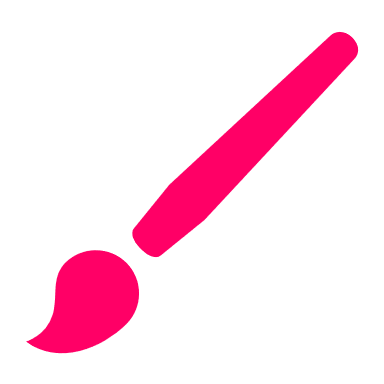 12. Frilekedag13.  Kristi himmelfartsdagBarnehagen stengt.14. PlanleggingsdagBarnehagen stengt.20.17. maiBarnehagen stengt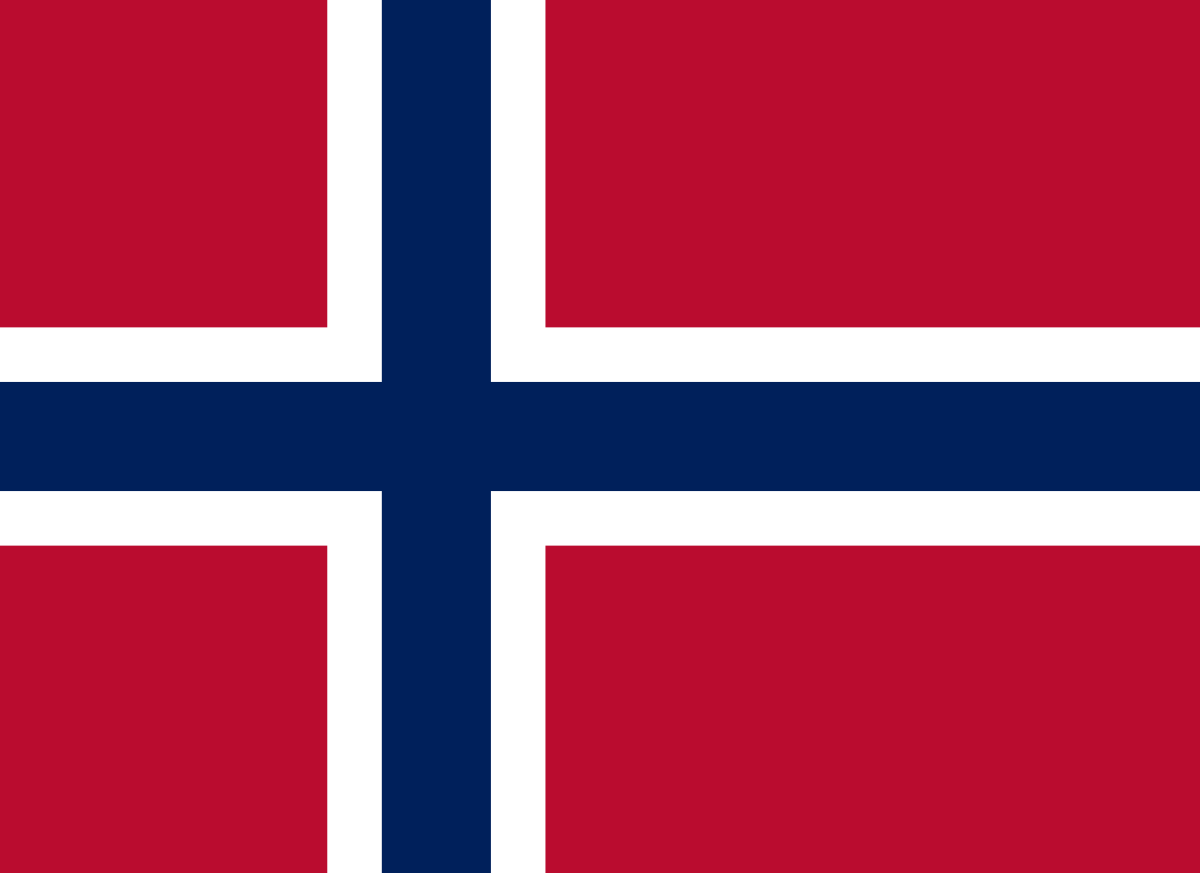 18. FormingVi feirer 17. mai19. Frilekedag20. Turdag/utedag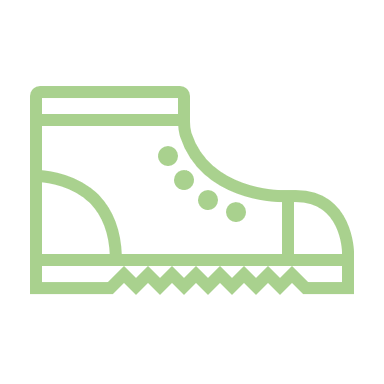 21. Musikksamling/språkgruppe21.24. 2. PinsedagBarnehagen stengt.25. Forming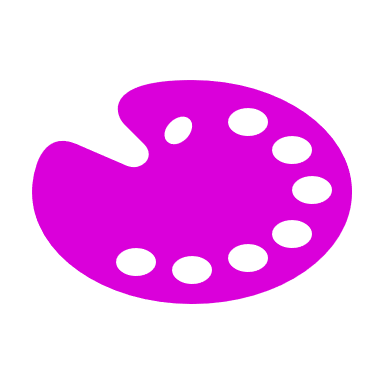 26. Frilekedag27. Turdag/utedag28. Musikksamling/språkgruppe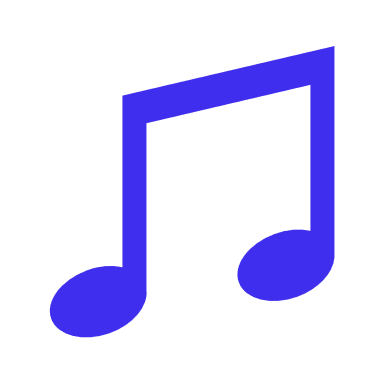 22.31. 5-årsgruppe1.2.3.4.